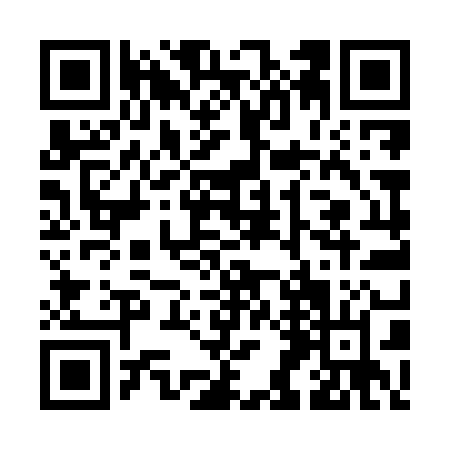 Ramadan times for Puebla, MexicoMon 11 Mar 2024 - Wed 10 Apr 2024High Latitude Method: NonePrayer Calculation Method: Muslim World LeagueAsar Calculation Method: ShafiPrayer times provided by https://www.salahtimes.comDateDayFajrSuhurSunriseDhuhrAsrIftarMaghribIsha11Mon5:315:316:4412:434:066:426:427:5012Tue5:305:306:4312:424:056:426:427:5013Wed5:305:306:4212:424:056:426:427:5114Thu5:295:296:4112:424:056:426:427:5115Fri5:285:286:4112:414:056:436:437:5116Sat5:275:276:4012:414:056:436:437:5117Sun5:265:266:3912:414:046:436:437:5218Mon5:255:256:3812:414:046:436:437:5219Tue5:245:246:3712:404:046:446:447:5220Wed5:245:246:3612:404:036:446:447:5321Thu5:235:236:3612:404:036:446:447:5322Fri5:225:226:3512:394:036:446:447:5323Sat5:215:216:3412:394:036:456:457:5324Sun5:205:206:3312:394:026:456:457:5425Mon5:195:196:3212:394:026:456:457:5426Tue5:185:186:3112:384:026:456:457:5427Wed5:175:176:3012:384:016:466:467:5528Thu5:165:166:3012:384:016:466:467:5529Fri5:165:166:2912:374:006:466:467:5530Sat5:155:156:2812:374:006:466:467:5531Sun5:145:146:2712:374:006:476:477:561Mon5:135:136:2612:363:596:476:477:562Tue5:125:126:2512:363:596:476:477:563Wed5:115:116:2512:363:586:476:477:574Thu5:105:106:2412:363:586:486:487:575Fri5:095:096:2312:353:586:486:487:576Sat5:085:086:2212:353:576:486:487:587Sun5:075:076:2112:353:576:486:487:588Mon5:065:066:2112:343:566:496:497:589Tue5:065:066:2012:343:566:496:497:5910Wed5:055:056:1912:343:556:496:497:59